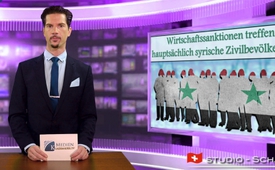 US-Friedensrat zu Syrien: Wirtschaftssanktionen treffen syrische Zivilbevölkerung (Teil 2)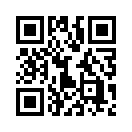 Im Frühjahr 2011 auferlegten die USA und die EU erstmals Wirtschaftssanktionen gegen Syrien, die von der EU lediglich als „Sanktionen gegen Persönlichkeiten des Regimes“ bezeichnet wurden.Im Frühjahr 2011 auferlegten die USA und die EU erstmals Wirtschaftssanktionen gegen Syrien, die von der EU lediglich als „Sanktionen gegen Persönlichkeiten des Regimes“ bezeichnet wurden. Der Co-Leiter der Syrien-Delegation, Henry Lowendorf, erklärte: „Diese Sanktionen bedeuten, dass die Menschen in Syrien keine Medikamente bekommen, die sie natürlich dringendst brauchen. Sie können weder Ersatzteile noch Industrieteile bekommen, die sie dringend bräuchten, um ihre Wirtschaft aufrecht zu erhalten.“ Donna Nassor, Menschenrechtsaktivistin, ergänzte, dass viele Geschäfte keine Waren bekommen und somit weder Geld verdienen noch Leute beschäftigen können. Ohne Arbeit jedoch können viele Syrer nicht mehr für ihren Lebensunterhalt aufkommen. Die Folgen solcher Sanktionen sind seit dem Irakkrieg in den 1990er Jahren offensichtlich: Durch die von den USA auferlegten Sanktionen im Irak starben mehr Zivilisten als durch den Krieg selbst. Nach Schätzungen internationaler humanitärer Organisationen seien rund 1,5 Millionen Iraker, darunter über 550.000 Kinder unter fünf Jahren, den Folgen dieser Wirtschaftssanktionen zum Opfer gefallen. Laut Lowendorf seien die Sanktionen gegen Syrien nichts anderes als eine weitere Methode, um Syrien und seine Regierung zu schwächen. Wie kann es sein, dass das Elend und der Hunger in Syrien, als Folge der Sanktionen des Westens, in den westlichen Medien richtiggehend totgeschwiegen werden?von nob.Quellen:http://www.kla.tv/9185
http://www.bpb.de/apuz/221170/internationale-sanktionen-gegen-syrien-was-haben-sie-bewirkt?p=all
http://www.expresszeitung.com/macht-politik/geopolitik/577-die-sanktionen-gegen-syrien-und-die-syrer-sind-unverzueglich-aufzuheben
http://www.blz.bayern.de/blz/web/irak/golfkriege.html
http://uspeacecouncil.org
https://www.youtube.com/watch?v=TdBbQYYB1oc( Deutsch)
https://www.youtube.com/watch?v=Yc-RmAVK8Pg( Englisch)Das könnte Sie auch interessieren:#Syrien - www.kla.tv/Syrien

#UnruhenSyrien - in Syrien - www.kla.tv/UnruhenSyrienKla.TV – Die anderen Nachrichten ... frei – unabhängig – unzensiert ...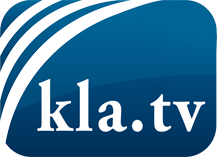 was die Medien nicht verschweigen sollten ...wenig Gehörtes vom Volk, für das Volk ...tägliche News ab 19:45 Uhr auf www.kla.tvDranbleiben lohnt sich!Kostenloses Abonnement mit wöchentlichen News per E-Mail erhalten Sie unter: www.kla.tv/aboSicherheitshinweis:Gegenstimmen werden leider immer weiter zensiert und unterdrückt. Solange wir nicht gemäß den Interessen und Ideologien der Systempresse berichten, müssen wir jederzeit damit rechnen, dass Vorwände gesucht werden, um Kla.TV zu sperren oder zu schaden.Vernetzen Sie sich darum heute noch internetunabhängig!
Klicken Sie hier: www.kla.tv/vernetzungLizenz:    Creative Commons-Lizenz mit Namensnennung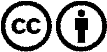 Verbreitung und Wiederaufbereitung ist mit Namensnennung erwünscht! Das Material darf jedoch nicht aus dem Kontext gerissen präsentiert werden. Mit öffentlichen Geldern (GEZ, Serafe, GIS, ...) finanzierte Institutionen ist die Verwendung ohne Rückfrage untersagt. Verstöße können strafrechtlich verfolgt werden.